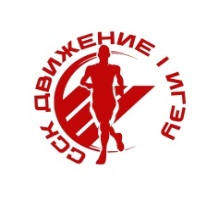 Ивановский государственный энергетический университетИвановский государственный энергетический университетИвановский государственный энергетический университетСтуденческий спортивный клуб ИГЭУ "Движение"Студенческий спортивный клуб ИГЭУ "Движение"Студенческий спортивный клуб ИГЭУ "Движение"ПРОТОКОЛ по факультетам (юноши)ПРОТОКОЛ по факультетам (юноши)ПРОТОКОЛ по факультетам (юноши)соревнований по кроссовому бегу #Продожай Движение" в рамках проекта #PODЗарядкасоревнований по кроссовому бегу #Продожай Движение" в рамках проекта #PODЗарядкасоревнований по кроссовому бегу #Продожай Движение" в рамках проекта #PODЗарядкасоревнований по кроссовому бегу #Продожай Движение" в рамках проекта #PODЗарядка1 - 30 октября 2022 года1 - 30 октября 2022 года1 - 30 октября 2022 года№Фамилия Имякурс,группарезультатИФФ, ФЭУ1Бурдин Даниил Алексеевич2-1110:54,72Котков Владимир5-1111:08,53Скорняков Александр Сергеевич 2-1212:16,14Соловьёв Илья Евгеньевич 2-1212:54,75Потапов Илья Александрович2-1513:14,86Купчин Андрей Николаевич2-1213:21,17Смирнов Алексей Владимирович2-1113:21,78Ефремов Илья Олегович2-1113:26,89Захаров Максим Сергеевич2-1213:28,910Джабраилов Саид Амирович2-6013:52,811Мурашев Даниил Алексеевич2-1313:57,112Русин Данила Витальевич 2-1214:48,513Георгиевский Никита Максимович2-1115:04,014Быков Кирилл Алексеевич2-1115:17,215Громов Кирилл Антонович2-1215:17,616Додонов Артем Романович2-1115:25,117Гидулянов Игорь Борисович 2-1315:59,218Антонов Александр Вячеславович2-1216:00,819Шманатов Никита Андреевич2-1116:15,020Фадеев Даниил Николаевич2-1116:18,821Усов Кирилл Юрьевич2-6016:19,022Аббасов  Шамиль3-5316:36,123Монахов Дмитрий Александрович2-1316:46,624Демьяненко Роман Павлович2-1218:03,925Вахромеев Павел Вячеславович2-1119:03,126Круглов Дмитрий Игоревич2-11сошел27Мелентьев Алексей Александрович2-12сошел28Мазуров Даниил Алексеевич2-12сошел29Жданов Егор Николаевич2-13сошел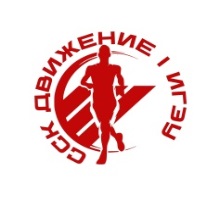 Ивановский государственный энергетический университетИвановский государственный энергетический университетИвановский государственный энергетический университетСтуденческий спортивный клуб ИГЭУ "Движение"Студенческий спортивный клуб ИГЭУ "Движение"Студенческий спортивный клуб ИГЭУ "Движение"ПРОТОКОЛ по факультетам (юноши)ПРОТОКОЛ по факультетам (юноши)ПРОТОКОЛ по факультетам (юноши)соревнований по кроссовому бегу #Продожай Движение" в рамках проекта #PODЗарядкасоревнований по кроссовому бегу #Продожай Движение" в рамках проекта #PODЗарядкасоревнований по кроссовому бегу #Продожай Движение" в рамках проекта #PODЗарядкасоревнований по кроссовому бегу #Продожай Движение" в рамках проекта #PODЗарядка1 - 30 октября 2022 года1 - 30 октября 2022 года1 - 30 октября 2022 года№Фамилия Имякурс,группарезультатТЭФ1Бутаков Никита1-109:47,52Малеев Владислав Андреевич1-5ЭМ09:49,33Круглов Сергей Дмитриевич4-410:03,44Крайнов Дмитрий Михайлович2-1012:18,35Ефремов Артём Павлович2-1012:18,66Щипцов Виктор Иванович2-412:18,67Кочетов Василий Алексеевич2-112:33,68Мокрушин Александр Александрович2-112:34,89Чезлов Иван Алексеевич2-212:42,410Степанов Илья Алексеевич2-1012:47,411Безверхов М2-112:59,712Прохоренко Олег Дмитриевич2-213:00,813Абышкин Максим Олегович2-713:04,114Двуреченский Тихон Геннадьевич2-713:13,315Горносталев Николай Олегович2-1013:42,216Лутковский Дмитрий2-313:42,917Соловьев Владислав Романович 2-413:44,118Миронов Александр Иванович2-713:45,819Федоров Артем Павлович2-813:47,020Лозгачев Михаил Александрович2-713:48,521Стойка Иван Андриянович2-713:51,522Рябыкин Максим Сергеевич2-213:53,723Кутузов Максим Владимирович2-713:54,324Савватеев Юрий Сергеевич2-713:59,025Добрынин Валентин Антонович2-713:59,926Капорцев Сергей Александрович2-414:14,627Левен Тимофей Андреевич2-814:20,728Маркин Алексей 2-114:25,029Анисимов Никита2-114:46,930Климанов Дмитрий Николаевич2-1014:53,631Малякин Павел Евгеньевич2-414:55,032Толмачев Иван Олегович2-714:55,833Михальцов Даниил Андреевич2-214:55,934Сизов Владислав Вадимович2-814:55,935Архипов Виталий Сергеевич2-114:56,036Сибрин Иван Юрьевич2-814:56,037Ширшин Иван Валерьевич2-215:27,338Савченко Богдан Игоревич2-115:50,239Гращенко Максим Вадимович2-115:50,640Абрамов Михаил Алексеевич2-115:54,441Будаков Михаил Игоревич2-116:15,142Самоседкин Егор Дмитриевич 2-216:37,943Морковников Никита Иванович2-1017:39,644Тлишев Руслан Асланович2-7сошелИвановский государственный энергетический университетИвановский государственный энергетический университетИвановский государственный энергетический университетСтуденческий спортивный клуб ИГЭУ "Движение"Студенческий спортивный клуб ИГЭУ "Движение"Студенческий спортивный клуб ИГЭУ "Движение"ПРОТОКОЛ по факультетам (юноши)ПРОТОКОЛ по факультетам (юноши)ПРОТОКОЛ по факультетам (юноши)соревнований по кроссовому бегу #Продожай Движение" в рамках проекта #PODЗарядкасоревнований по кроссовому бегу #Продожай Движение" в рамках проекта #PODЗарядкасоревнований по кроссовому бегу #Продожай Движение" в рамках проекта #PODЗарядкасоревнований по кроссовому бегу #Продожай Движение" в рамках проекта #PODЗарядка1 - 30 октября 2022 года1 - 30 октября 2022 года1 - 30 октября 2022 года№Фамилия Имякурс,группарезультатЭЭФЭЭФЭЭФЭЭФ1Харламов Илья Александрович4-25в10:15,62Шашков Никита Вадимович2-2510:44,53Драчев Виталий Иванович2-2810:56,44Сухов Илья Александрович2-2712:01,35Мельничников Станислав Денисович2-2412:11,66Баранов Никита Александрович2-2612:34,57Бойцов Андрей Сергеевич 2-2412:57,48Попов Илья Александрович2-2812:58,59Глазков Максим Андреевич2-2513:07,310Абрамов Евгений Михайлович2-2313:08,111Зыков Никита Сергеевич2-2613:28,412Талибджанов Сохиб Муминджанович2-2413:28,913Захаров Илья Сергеевич2-2813:32,814Никитин Данила Николаевич2-2413:37,615Филиппов Александр Сергеевич2-2513:41,616Смирнов Константин Андреевич2-2413:44,617Яковлев Максим Владимирович2-2513:49,218Нагорный Матвей Артемович2-2513:53,219Юрин Макар Сергеевич2-2813:54,820Герсамия Левани Амросиевич2-2513:55,221Грудин Иван Александрович2-2813:55,722Туманов Даниил Евгеньевич2-2314:04,123Ахмедов Рамазан Русланович2-2314:05,324Баженов Егор Николаевич2-2614:05,625Заблудин Дмитрий Сергеевич2-2514:08,326Измайлов Данила Сергеевич2-2514:09,627Дурягин Никита Дмитриевич2-2814:12,128Лазуткин Сергей Евгеньевич2-2514:13,829Стамиков Тимофей Александрович2-2414:17,030Галочкин Вячеслав Алексеевич2-2414:21,731Буканов Алексей Викторович2-2314:23,132Буланов Илья Алексеевич2-2714:23,133Мамистов Егор Романович2-2314:23,634Букия Лексо Гурамиевич2-2614:26,435Леонтьев Даниил Романович2-2614:26,736Бояршинов Никита Кириллович 2-2514:26,937Румянцев Антон Андреевич2-2714:27,238Огуров Кирилл Андреевич2-2614:28,339Пряхин Пётр Анатольевич2-2514:32,240Смирнов Илья Романович2-2714:35,741Павлов Матвей Вячеславович2-2414:40,642Чукреев Александр Игоревич2-2414:55,843Кузнецов Артём Андреевич2-2314:56,044Умаров Саид-Ахмед Ибрагимович2-2414:56,045Кульков Максим Сергеевич2-2414:56,046Громов Дмитрий Александрович2-2614:56,047Аверин Александр Егорович 2-2814:57,048Куликов Дмитрий Алексеевич2-2615:23,849Титков Данила Романович2-2315:26,950Павлов Андрей Максимович2-2415:29,051Малков Иван Федорович2-2715:43,652Садовников Иван Александрович 2-2815:46,553Трофимов Александр Витальевич1-ЭЭФ-315:48,854Кушиков Владимир Максимович 2-2515:50,855Васильев Артём Васильевич 2-2516:02,656Лысов Данил Анатольевич2-2316:07,157Кочаров Михаил Эрикович2-2616:19,358Олейник В.2-2716:25,659Крунов Максим Алексеевич2-2817:06,560Синцов Иван Дмитриевич2-2717:26,461Литов Артем Витальевич2-2617:33,962Мостовой Яролав Юрьевич2-2318:04,963Затулков Сергей Дмитриевич2-2518:22,364Терентьев Василий Денисович2-2720:28,565Шутов Семëн Алексеевич2-25сошел66Баушев Никита Александрович2-26сошел67Викулов Роман Сергеевич2-26сошел68Белов Иван Денисович2-26сошел69Болитков Павео Евгеньевич2-26сошел70Бадретдинов Ренат Альфирович2-27сошел71Бушуев Максим Михайлович2-27сошел72Храповицкий Денис Владимирович2-27сошелИвановский государственный энергетический университетИвановский государственный энергетический университетИвановский государственный энергетический университетСтуденческий спортивный клуб ИГЭУ "Движение"Студенческий спортивный клуб ИГЭУ "Движение"Студенческий спортивный клуб ИГЭУ "Движение"ПРОТОКОЛ по факультетам (юноши)ПРОТОКОЛ по факультетам (юноши)ПРОТОКОЛ по факультетам (юноши)соревнований по кроссовому бегу #Продожай Движение" в рамках проекта #PODЗарядкасоревнований по кроссовому бегу #Продожай Движение" в рамках проекта #PODЗарядкасоревнований по кроссовому бегу #Продожай Движение" в рамках проекта #PODЗарядкасоревнований по кроссовому бегу #Продожай Движение" в рамках проекта #PODЗарядка1 - 30 октября 2022 года1 - 30 октября 2022 года1 - 30 октября 2022 года№Фамилия Имякурс,группарезультатИВТФИВТФИВТФИВТФ1Михайлов Егор Андреевич3-4309:09,32Королев Никита Евгеньевич2-4111:01,83Шапин Александр Дмитриевич2-4112:18,04Вальков Даниил Андреевич2-4512:36,35Дубов Илья Евгеньевич2-4412:44,06Жуков Дмитрий Алексеевич2-4113:07,27Алфёров Иван2-42в13:11,38Красильников Андрей Сергеевич2-4113:31,09Сорокин Алексей Алексеевич2-4513:36,010Глыбин Артур Михайлович2-4713:39,011Дымнич Эдмар Алексеевич 2-4713:39,712Пряженков Денис Сергеевич2-4513:47,113Кузнецов Илья Алексеевич2-42в13:57,014Силантьев Даниил2-4113:58,015Смолин Максим Михайлович2-4514:02,516Фетисов Роман Алексеевич2-4514:03,717Ксенофонтов Лев Михайлович2-4114:06,318Логинов Денис Алексеевич2-4814:07,019Талныкин Кирилл Сергеевич2-4814:10,620Сонин П.3-4414:14,521Ефремов Александр Сергеевич2-4414:16,422Тарасов Алексей Михайлович2-4414:22,023Болонин Евгений Викторович2-4414:29,024Кулемин Кирилл Андреевич2-4514:34,025Солдатов Александр Алексеевич2-4514:40,026Дубинчин Антон Алексеевич 2-4114:40,527Москвинов Антон Александрович2-4814:48,028Патронов Дмитрий Алексеевич2-4814:54,529Кандрушин Павел Алексеевич2-4114:55,730Бескин Лев2-4214:56,031Смирнов Владислав Павлович2-4415:04,732Тихонов Максим Алексеевич2-4315:16,033Максимов Александр Алексеевич2-4515:17,934Ильин Артём 2-4815:19,035Солдатов Иван Алексеевич2-4715:22,036Никонов Игорь Анатольевич2-4515:33,037Гусейнов Руслан Заурович 2-4415:39,438Сафронов М2-4415:43,339Ляпунов Илья Алексеевич2-4515:57,940Богачёв Валерий Евгеньевич2-4515:59,241Проскуряков Дмитрий Сергеевич2-4816:02,442Цапырин Даниил2-4816:10,043Акатов Михаил Евгеньевич2-4216:13,044Юдин Владислав Сергеевич2-4116:41,045Гончаров Виктор Владимирович2-4116:43,046Паницкий Руслан Мусаевич2-4717:33,247Сорокин Никита Александрович2-4518:01,748Манукян Михаил Артурович2-4518:50,049Коломеец Андрей Юрьевич2-44сошел50Майоров Владислав Сергеевич 2-42сошел51Смирнов Арсений Сергеевич2-44сошел52Худов Евгений Александрович 2-44сошел53КваШнин Дмитрий Алексеевич2-44сошел54Колесников Данил Иванович2-47сошел55Захаров2-43сошел56Якименко Кирилл Владимирович 2-48сошелИвановский государственный энергетический университетИвановский государственный энергетический университетИвановский государственный энергетический университетСтуденческий спортивный клуб ИГЭУ "Движение"Студенческий спортивный клуб ИГЭУ "Движение"Студенческий спортивный клуб ИГЭУ "Движение"ПРОТОКОЛ по факультетам (юноши)ПРОТОКОЛ по факультетам (юноши)ПРОТОКОЛ по факультетам (юноши)соревнований по кроссовому бегу #Продожай Движение" в рамках проекта #PODЗарядкасоревнований по кроссовому бегу #Продожай Движение" в рамках проекта #PODЗарядкасоревнований по кроссовому бегу #Продожай Движение" в рамках проекта #PODЗарядкасоревнований по кроссовому бегу #Продожай Движение" в рамках проекта #PODЗарядка1 - 30 октября 2022 года1 - 30 октября 2022 года1 - 30 октября 2022 года№Фамилия Имякурс,группарезультатЭМФ ЭМФ ЭМФ ЭМФ 1Воронин Денис Константинович2-3512:43,62Волков Юрий Алексеевич 2-3513:04,83Турков Александр Максимович2-3413:09,74Моисеев Александр Евгеньевич2-3313:19,45Майсаков Алексей Борисович2-3613:22,66Кантан Максим Дмитриевич2-3513:48,37Саъдуллозода Джамшед Исмоил 2-3613:56,48Четвериков Дмитрий Максимович2-3114:03,19Квашнин Максим Алексеевич2-3514:06,010Кузнецов Олег Игоревич2-3414:09,611Жбанов Максим Владимирович2-3114:13,112Румянцев Дмитрий Евгеньевич2-3514:14,013Сушин Дмитрий Александрович2-3614:14,514Гуренко Иван Сергеевич2-3614:26,015Коротеев Роман Алексеевич2-3514:28,016Гусев Юрий Сергеевич2-3614:36,017Козлов Никита Сергеевич2-3814:38,018Каныгин Илья Алексеевич2-3314:47,519Савелов Дмитрий Валерьевич2-3814:50,020Трусов Егор Игоревич2-3514:51,021Сибрин Алексей Сергеевич2-3514:52,022Петухов Никита Андреевич2-3115:17,023Мусиков Данила Валерьевич2-3115:29,524Смирнов Андрей Сергеевич2-3115:47,025Антипин Дмитрий Сергеевич2-3315:48,026Жумай Даниил Евгеньевич2-3816:20,027Козлов Никита Михайлович2-3116:36,128Батанов Никита Николаевич2-3816:38,929Сипотенко Иван Алексеевич2-3616:42,030Батяшов Павел Евгеньевич2-3116:52,231Морозов Алексей Денисович2-3417:06,032Уваров Артём Александрович2-3117:24,333Бахилин Артем Сергеевич2-31сошел34Гусев Никита Сергеевич2-31сошел35Орлов Максим Алексеевич2-36сошел36Соколинский Александр Максимович2-35сошел37Титов Александр Юрьевич2-34сошел38Александров Андрей Сергеевич2-41сошел39Сиротин Савелий Юрьевич2-35сошел40Кураевсошел